3. melléklet a 4/2015. (II.26.) önkormányzati rendelethezPátyi  Polgármesteri Hivatal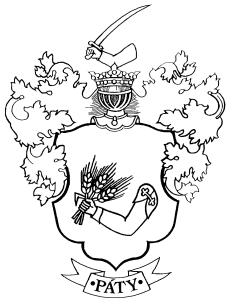 2071 Páty, Kossuth Lajos u. 83. 	 : 06-23/555-531E-mail: hivatal@paty.hu web: http://www.paty.huKÉRELEM 
ápoláshoz nyújtott települési támogatás megállapításáraI. Az ápolást végző személyre vonatkozó adatok1. Személyi adatokNeve: ...................................................................................................................Születési neve: ..............................................................................................................................Anyja neve: ...............................................................................................................................Születési hely, év, hó, nap: ................................................................................................................................Lakóhely: .................................................................................................................................Tartózkodási hely: .................................................................................................................................Társadalombiztosítási Azonosító Jele: ....................................................................................Az ápolt személlyel való rokoni kapcsolat: .............................................................................Telefonszám (kötelező megadni): …....................................................................................Bankszámlaszám (akkor kell megadni, ha a folyósítást bankszámlára kéri): .............................................................................A folyószámlát vezető pénzintézet neve: ................................................................................2. Jogosultsági feltételekre vonatkozó adatoka) A támogatás megállapítását arra való tekintettel kérem, hogy az ápolt személy:□ fokozott ápolást igénylő, tartósan beteg □ pszichés állapota miatt felügyeletre szorulób) Kijelentem, hogy- keresőtevékenységet:□ nem folytatok□ napi 4 órában folytatok- rendszeres pénzellátásban□ részesülök és annak havi összege, jogcíme:-……….......................□ nem részesülök- az ápolási tevékenységet:□ a lakóhelyemen/tartózkodási helyemen□ az ápolt személy lakóhelyén/tartózkodási helyén végzem.- életvitelszerűen a lakóhelyemen vagy tartózkodási helyemen élek (a megfelelő rész aláhúzandó)3. Az ápoló családjába élő személyek:II. Az ápolt személyre vonatkozó adatok1. Személyi adatokNeve: ........................................................................................................................................Születési neve: ......................................................................................................................................Anyja neve: ......................................................................................................................................Születési hely, év, hó, nap: .....................................................................................................................................Lakóhely: .....................................................................................................................................Tartózkodási hely: ...................................................................................................................Ha az ápolt személy nem cselekvőképes, a törvényes képviselő neve: ..............................................................................................A törvényes képviselő lakcíme: ...............................................................................................Az ápolt személy fogyatékossági ellátásban részesül e:……………………………………...2. Jogosultsági feltételekre vonatkozó nyilatkozat□ Egyetértek azzal, hogy az otthoni ápolásomat, gondozásomat a támogatást kérelmező hozzátartozóm végezze.Hozzájárulok a kérelemben szereplő adatoknak a szociális igazgatási eljárás során történő felhasználásához.Dátum: ................................................IGAZOLÁS ÉS SZAKVÉLEMÉNY ápoláshoz nyújtott települési támogatás megállapításához(Az ápolt személy háziorvosa- vagy szakorvosa tölti ki.)I. Igazolom, hogyNeve: .........................................................................................................................................Születési neve: .........................................................................................................................Anyja neve: ..............................................................................................................................Születési hely, év, hó, nap: .......................................................................................................Lakóhely: .................................................................................................................................Tartózkodási hely: ...................................................................................................................Társadalombiztosítási Azonosító Jele: .................................................................................... □ Tartósan beteg, önmagát ellátni nem tudó, vagy/és □  Pszichés állapota miatt felügyeletre szoruló. Fenti igazolást nevezett részéreaz Országos Rehabilitációs és Szociális Szakértői Intézet ..... fokú szakértői bizottságának .................... számú szakvéleménye, vagy a ...................... megyei gyermek szakfőorvos .................... számú igazolása, vagy ............................................... fekvőbeteg-szakellátást nyújtó intézmény ....................................................... szakrendelő intézet szakorvosa által kiadott .................... keltű igazolás/zárójelentés, vagy a Tanulási Képességet Vizsgáló Szakértő Bizottság .................... számú szakvéleménye alapján állítottam ki.II. Szakvéleményem szerint a fent nevezett személy fogyatékossága/betegsége miatt állandó és tartós gondozásra szorul. A gondozás várható időtartama:□ 3 hónapnál hosszabb, vagy□ 3 hónapnál rövidebb.Dátum:……………………..                                                                 .....................................................                                                 ph.                                                       háziorvos aláírása 
                                                                                                                            munkahelyének címeVagyonnyilatkozatI. A kérelmező személyes adataiNeve: ............................................................................................................................................Születési neve: ..............................................................................................................................................................      Anyja neve: .............................................................................................................................................................Születési hely, év, hó, nap: ............................................................................................................................................................Lakóhely: ...............................................................................................................................................Tartózkodási hely: ..........................................................................................................................................................Társadalombiztosítási Azonosító Jele: .............................................................................................................................................II. A kérelmező és a vele együtt élő közeli hozzátartozójának vagyonaA. Ingatlanok1. Lakástulajdon és lakótelek-tulajdon (vagy állandó, illetve tartós használat): címe: ................. város/község ................... út/utca.................... hsz. alapterülete: ........... m2, tulajdoni hányad: ..........................., a szerzés ideje: ................ évBecsült forgalmi érték:* .......................................... FtHaszonélvezeti joggal terhelt: igen nem (a megfelelő aláhúzandó)2. Üdülőtulajdon és üdülőtelek-tulajdon (vagy állandó, illetve tartós használat): címe: ....................... város/község .................................. út/utca .................... hsz. alapterülete: ........... m2, tulajdoni hányad: ...................., a szerzés ideje: ................ évBecsült forgalmi érték:* .......................................... Ft3. Egyéb, nem lakás céljára szolgáló épület-(épületrész-)tulajdon (vagy állandó használat): megnevezése (zártkerti építmény, műhely, üzlet, műterem, rendelő, garázs stb.): ............................ címe: ...................................... város/község........................... út/utca .................... hsz. alapterülete: ........... m2, tulajdoni hányad: ................., a szerzés ideje: ................ évBecsült forgalmi érték:* .......................................... Ft4. Termőföldtulajdon (vagy állandó használat): megnevezése: .......................... címe: ........................................ város/község .............................. út/utca .................... hsz. alapterülete: ........... m2, tulajdoni hányad: ...................., a szerzés ideje: ................ évBecsült forgalmi érték:* .......................................... FtII. Egyéb vagyontárgyakGépjármű: 'a) személygépkocsi: ......................................... típus ................................................. rendszáma szerzés ideje, valamint a gyártás éve: .......................................................................................Becsült forgalmi érték:** .......................................... Ftb) tehergépjármű, autóbusz, motorkerékpár, vízi- vagy egyéb jármű: .............................. típus ....................................... rendszáma szerzés ideje, valamint a gyártás éve: .......................................................................................Becsült forgalmi érték:** .......................................... FtKijelentem, hogy a fenti adatok a valóságnak megfelelnek. Hozzájárulok a nyilatkozatban szereplő adatoknak a szociális igazgatási eljárásban történő felhasználásához, kezeléséhez.Kelt: .......... év .............................. hó ............ nap................................................aláírásNévSzületési hely,  időAnyja neveTAJJövedelem ..........................................................................
az ápolást végző személy aláírása..............................................................................
az ápolt személy vagy törvényes képviselője aláírása